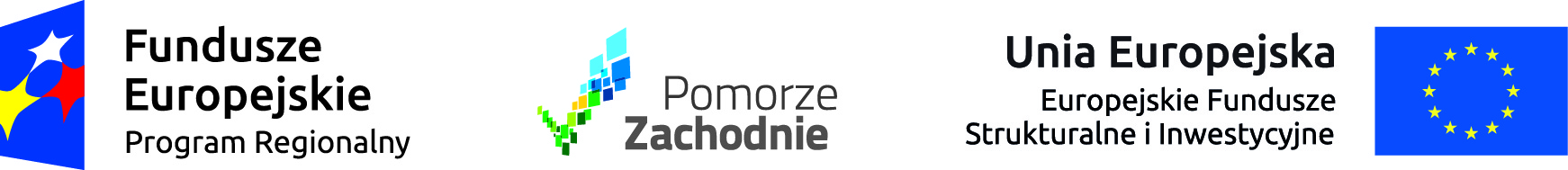 Tytuł projektu „Zwiększenie potencjału oraz zakresu produkcyjnego firmy Tweetop Sp. z o.o. poprzez wdrożenie innowacyjnej technologii produkcji rur pięciowarstwowych polietylen-aluminium-polietylen.”; Projekt nr RPZP.01.05.00-32-0058/16-00.Regionalny Program Operacyjny Województwa Zachodniopomorskiego 2014 – 2020 Oś Priorytetowa 1 Gospodarka, Innowacje, Nowoczesne Technologie Działanie 1.5 Inwestycje przedsiębiorstw wspierające rozwój regionalnych specjalizacji oraz inteligentnych specjalizacji.Wzór stanowi Załącznik nr 5 do  Zapytania ofertowego nr 1/12/2017/RPOWZ„Budowa hali produkcyjnej na cele produkcji rur wielowarstwowych polietylen-aluminium-polietylen, z magazynem, pomieszczeniami socjalno-biurowymi i laboratorium, przy ul. Ludowej 24C w Szczecinie - Etap II Instalacje oraz roboty wykończeniowe”Nazwa i adres wykonawcy………………………………………….WYKAZ WYKONANYCH ROBÓTNiniejszym oświadczam/my, że  wyżej wymieniony zakres prac  dotyczy obiektu lub obiektów budowlanych o łącznej powierzchni użytkowej minimum 3 000,00 m2 (trzy tysiące metrów kwadratowych).Data i podpis ………………………………………………L.p. Zakres wykonanych prac, wg branż wskazanych w pkt 3.B zapytania ofertowego,Na czyją rzecz prace zostały wykonane Data lub okres wykonania pracPowierzchnia użytkowa obiektu budowlanego (w m2)